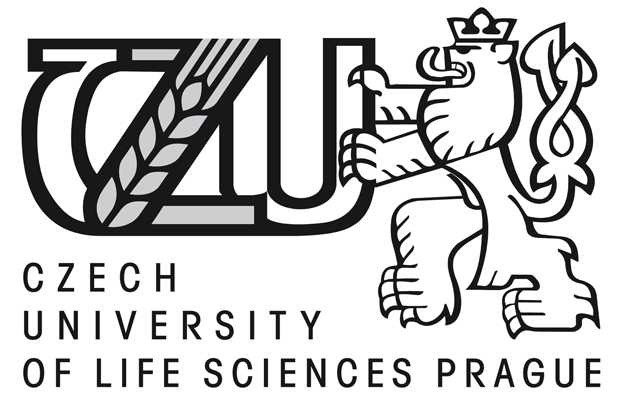 Study and Exam Rules for Study in 
Bachelor and Master’s Study Programmes of the Czech University of Life Sciences Prague [ČESKÁ ZEMĚDĚLSKÁ UNIVERZITA V PRAZE]dated 2 July 2019 UNOFFICIAL TRANSLATIONStudy and Exam Rulesfor Study in Bachelor and Master’s Study Programmes of the Czech University of Life Sciences Praguedated 2 July 2019Article 1 Introductory Provisions(1) The Study and Exam Rules for Bachelor and Master’s Study Programmes of the Czech University of Life Sciences Prague (hereinafter “Study and exam rules “CZU”) are an internal regulation of the Czech University of Life Sciences Prague (hereinafter “CZU”) pursuant to Section 17, paragraph 1, letter g) of Act No. 111/1998 Coll., on Higher Education Institutions and on Amendment and Supplements to other Acts (Act on Higher Education Institutions), as amended, (hereinafter the “Act”), and they determine the conditions for study at CZU in the bachelor and master’s study programmes.(2) These Study and Exam Rules are binding for all students of the bachelor and master’s study programmes in all forms of study, and for academic staff and other persons taking part in the educational activities carried out at CZU, its faculties and higher education institutes within the framework of accredited bachelor and master’s study programmes.Article 2Study Programmes(1) CZU provides university education within accredited bachelor and master’s study programmes.(2) The bachelor study programme is aimed at preparation for practice of a profession, and for study in the master’s study programme. Graduates of bachelor study programmes are awarded the academic degree of Bachelor (abbreviated as “Bc.”) pursuant to Section 45, paragraph 4 of the Act. (3) The master’s study programme generally builds on the completed bachelor study programme and is aimed at acquiring theoretical and practical knowledge based on current scientific knowledge, research and development, and on mastering their application and developing creative skills. Graduates of master’s study programmes are awarded academic titles in accordance with Section 46, paragraph 4 of the Act, and accreditation in the specific study programme.(4) The entitlement of CZU to provide study programmes under the conditions set out by the Act arises from institutional accreditation, or from study programme accreditation. (5) Individual study programmes are provided at faculties or CZU and the university institute (hereinafter the “faculty”).The implementation and quality of educational activities when providing study programmes is the responsibility of the Rector on the level of CZU, and of the Dean on the level of faculties. For study programmes carried out by CZU and its university institute, the director of the university institute is responsible for the implementation and quality of educational activities in carrying out study programmes; the director performs competences otherwise entrusted to the Dean by these Study and Exam Rules. (6) A list of accredited bachelor and master’s study programmes that CZU provides, including their types, profile, forms of instruction and standard study periods, and their availability for persons with disabilities, are published in the public section of the CZU website.(7) A guarantor is appointed for each study programme from amongst the academic staff. The Dean appoints and dismisses the guarantor of a study programme. The guarantor of a study programme is responsible to the Dean for ensuring and developing the professional level of the study programme, regular evaluation, and for ensuring its quality and coordination of teaching content.(8) Instruction may take place at CZU or at places where CZU provides accredited study programmes.Article 3 Forms of Study(1) Studies in the study programmes are carried out in full-time, combined or distance forms of study.(2) Full-time studies expect students to attend lectures, tutorials, seminars and other educational activities that are included in the study plan.(3) The combined form of study is based on the full-time form of study, but implies more independent studies.(4) The distance form of study is based on managed self-study, wherein students are supported by study supports and teachers usually act as consultants.Article 4Records of Studies(1) The advancement in studies of every student of CZU is recorded in the records of studies registered in the CZU information system.(2) In terms of records the study means the study of a student in the study programme including potential evidence in the field of study or the specialization of the study within study programme. (3) The records of each student are management separately. If a student is registered simultaneously in more studies, concurrent studies are meant under such situation.  (4) Upon a requests of a student or former student, CZU issues for such a student “student record book” according to section 57, No 1 letter b) and section 57, No 3 of Act. The student record book is provided as a transcript of records from records of studies managed according to No 1 of this article. Student record book can be issued by study office of relevant faculty based on the own decision of the faculty.Article 5 Enrolment in Studies(1) The general conditions for admission of applicants to study in the study programmes, and for admission proceedings, are set out by Sections 48 to 50 of the Act, and Article 22 of the Statute of the Czech University of Life Sciences Prague.(2) Applicants become entitled to register in studies in a particular accredited study programme upon receiving a notification of admission to study. The Dean determines the dates and organization of registration for study. (3) An applicant becomes a student as of the date of registration for study. A Dean might decide if a study record book will be issued to the student during registration. In a case when a faculty registers the data only in CZU information system, the transcript of these data officially confirmed by the faculty is considered to be such student record book. (4) If the applicant fails to arrive for registration or does not provide a written excuse due to serious and permissible reasons (hereinafter the “permissible reasons”) within 5 business days, the applicant’s entitlement to registration for study will be terminated. The Dean will decide on whether or not the reasons are permissible.(5) Upon being registered for study, students will receive a student ID card. This document confirms the legal status of students and entitles them to the rights and benefits of a student arising from legal regulations and the internal regulations of CZU. The CZU Study and Information Centre issues the student ID cards. (6) To document the identity of a student in the premises of CZU the student ID card is used. In a case of necessity, a student ID card might be asked to be presented together with other personal identification document, such as passport. Every student is obliged to prove his/her identity in the situation when the circumstances require his or her identification (mostly to the staff working in computer laboratories, in libraries, in lectures, seminars and training, when passing the exams and credits, to the staff of Study Offices and to the staff of CZU security). Article 6Study Plans(1) The study programme is specified in the study plan. The study plan determines the time and content sequence of study courses, their forms of study and method of verifying study results (assessment of study outcomes), as well as methods of study, the numbers of hours and number of acquired credits. (2) Study courses (hereinafter the “scoursess”) are classified into compulsory, compulsory-optional and optional. Study plans may include field trips, practical trainings and fieldwork. Compulsory courses are determined by the study plan of the relevant study programme. Students will register for compulsory-optional courses from a determined list of the study programme offer, and students will choose and register for optional courses from the offer of courses for the relevant calendar year on the dates provided by the time schedule of the relevant academic year pursuant to Article 7.(3) Each course is generally guaranteed by a department; the course guarantor is appointed by the head of the department in coordination with the guarantor of the relevant study programme.(4) A study stay or internship at another, usually foreign university, organized by CZUS within the study of a relevant study programme is part of this study.(5) Any changes in the study plan resulting from a study stay or internship at another university must be approved by the Dean.Article 7Organisation of StudiesThe academic year begins on 1 September and ends on 31 August of the following year. It is divided into pre-semester periods, teaching periods, exam periods and holidays. The pre-semester period is also reserved for repeat exams and enrolment in subsequent years of study. The study period is divided into the summer semester and the winter semester. The duration of a semester is determined by the time schedule of the relevant academic year. The exam periods follow the completion of the summer and winter semester, and they usually lasts 5 weeks. Practical trainings and field trips may also be organized during the holiday period.(2) The time schedule of the academic year for both full-time and combined forms of study is published by the Rector via an internal CZU regulation at the latest by 30 April of the prior academic year. The time schedule of the academic year is published in the public section of the CZU website, and it is binding for CZU and faculties. (3) Forms of educational activities are primarily the following: lectures, seminars, tutorials, fieldwork, individual and group consultations, team and individual seminar papers, bachelor and diploma theses, independent studies and specialized excursions and practice.(4) Lectures are given by the academic staff specified in Section 70, paragraphs 1 and 2 of the Act, with the scientific degree CSc. or academic degree of “doctor” (Ph.D.), experts from a worksite other than CZU, guest professors and other foreign teachers.(5) Seminars and practical training are conducted by the staff specified in Section 70, paragraphs 1 and 2 of the Act,  experts from a worksite other than CZU, guest professors and other foreign teachers. Students in doctoral study programmes and practitioners from outside CZU may also conduct seminars and practical training under the guidance of academic staff. (6) Academic staff organizes consultations for students. Consultation hours must be made public.(7) During the first week of the semester, the course guarantor prepares and announces to students the specific information about the teaching of the course, i.e. the schedule and content of lectures and practical training, time schedule, conditions for granting credits and exam requirements.(8) Students are required to attend classes. The course guarantor will determine the method for checking attendance. Checking of attendance may also be done electronically using student ID cards. The course guarantor may determine non-obligatory attendance for some classes.(9) If a student cannot attend a class for serious reasons, upon the student’s request, the course guarantor may determine alternative means to fulfil the prescribed conditions for awarding credits and passing an exam.(10) For the purposes of student records, it is possible to check student attendance at classes during the first semester of study. Repeated unexcused absence from classes is considered a breach of study obligations and may constitute a reason for terminating or interrupting the student’s studies. The rules for checking studies during the first semester of studies are determined by an ordinance issued by the Dean.(11) Students are generally divided into study groups within the relevant year of study.Article 8 Credits and Exams(1) Courses are completed in one of the following ways: awarding of credit, awarding of credit and subsequent passing of an exam, or passing of an exam.(2) Credits are awarded upon fulfilment of the prescribed conditions pursuant to Article 7, paragraphs 7 and 8. The awarding of credits must the teacher record immediately, latest 3 working days of the date when the credit is awarded, into CZU information system. In a case when the faculty issues to the students also printed study record books, the teacher records the awarding of credit also into this book of study record with the word “credited”, the date when the credits are awarded and the teacher signs the report. In particular the last week of the instruction period of the relevant semester is reserved for awarding credits. If one of the conditions for completing the course is the awarding of credits and subsequent exam, the student is not entitled to take the exam without being awarded the credit in the relevant course . (3) The acquired knowledge, competencies and skills of the student are assessed in the exam. The exam may be oral, written, practical, or combined. A written exam may also be fulfilled via an electronic test. The outcomes of ongoing study results may be included in the exam results.(4) Students usually take their exams with the course guarantors or the teachers who lectured on the given course, or with other academic staff with the approval of the department head.(5) The dates of exams are generally scheduled for the exam period of the relevant semester. Exams may generally be held by the course guarantor at the earliest 2 weeks prior to the end of the instruction period in the relevant semester.(6) Students bindingly register for exams via the CZU information system on dates scheduled in advance. At the latest 2 weeks before the beginning of the exam period, a sufficient, and if possible equality distributed number of exam dates must be scheduled and open for registration, along with the necessary capacity and including the normal number of repetitions in individual courses. The course guarantor may restrict the possibility of students unregistering themselves from exam dates.(7) The examiner assesses outcomes of the exams via a single grade within the following grading system:Excellent – (1)Very good – (2)Good – (3)Failed – (4) (8) The examiner must record the passing of an exam immediately, latest within 3 working days from passing the exam, by entering the relevant grade in words pursuant to paragraph 7. The record must be done into CZU information system. In a case when the faculty issues to the students also printed study record books, the teacher records the passing of the exam also into this book of study record with the grade, the date the exam and the teacher signs the report    In case of a “failed” grade, the examiner will only record the date of the unsuccessful exam in the study report. (9) Records of credits and exams are kept by the departments guaranteeing the relevant courses for a minimum of 5 years in printed form, as well as permanently in the CZU information system. Written works of students and other written documents for awarding credits or passing exams are archived by the teacher or examiner. (10) An exam will be graded “failed” if the student:failed the exam;withdrew from the exam, with the exception of a student’s withdrawal from the exam under the conditions determined by the course guarantor;does not accept the results of the exam; does not arrive to take the exam without a permissible excuse.(11) During the exam period of a given semester, students are obliged to take at least one exam from each course for which an exam is prescribed in the relevant semester. Students who do not take at least one exam in the prescribed courses during the exam period of the relevant semester may receive the “failed” grade in the relevant course.Article 9Repeated Exams and Credits (1) If a student is assessed the grade of “failed” on his or her exam, he or she may repeat it a maximum of two times on dates according to the capacity of the exam schedules according to the exam schedules published before the start of the exam period. Partial results achieved in the first exam may be accepted during the second exam.(2) An exam which was passed with the grades “good” or “very good” may be repeated for the purpose of improving the grade in exceptional cases upon prior approval by the Dean.(3) On the basis of written request submitted either by the student or the examiner, a repeat exam may take place in front of a committee. The members of the committee are selected by the head of the department and are subject to approval by the Dean of the faculty where the student is enrolled for studies. Retaking an exam in front of a committee can only take place within one of the two repeat exam dates.(4) If a student fails to fulfil the conditions for awarding of credits on the set date, the student will be entitled to fulfil these conditions at least once on a repeat exam date. This provision does not apply to the conditions set out pursuant to Article 7, paragraph 8.Article 10 Enrolment in Subsequent Years of studyA condition for enrolment in subsequent studies is the fulfilment of the study obligations prescribed in the study plan. Prior to enrolment in subsequent studies, students are obliged to submit their printed and signed study report from CZU Information system to the Study Office of the faculty.(2) The dates for enrolment in subsequent year of study are determined by the Dean in accordance with the time schedule of the academic year, whilst the date of the last enrolment must be at latest one week before the start of teaching in the winter semester. Enrolment in subsequent years of studies is mandatory for all students, including students who are repeating a year and students studying according to an individual study plan (hereinafter “ISP”). Only students who interrupted their studies are exempt from enrolment. (3) To be enrolled in subsequent year of study, a student must acquire at least 50 credits together as the sum for both semesters of currently studied academic year. If a student misses less than 30 credits to achieve minimal number of credits prescribed to successfully complete the study, the student does not need to fulfil the requirement stated in previous sentence. The Dean may permit an exception in substantiated cases(4) The student might during one study, including the transfer of the course, repeating the year of study or ISP, study one course twice as a maximum.  The Dean may permit an exception in substantiated cases(5) After completing all requirements to be enrolled in subsequent year of study the student is registered in CZU Information system (6) When enrolling in a subsequent year of study in CZU Information system, the student will be assigned with the courses from current study plan of a relevant study programme for a new academic year pursuant to Article 6, paragraph 2. In a case if the faculty issues printed book of study records the student records these courses also into this good of records.(7) Courses which have not been completed pursuant to paragraph 3 will become a part of the student’s current study plan for the upcoming academic year. The guarantor of this course may excuse the student from taking part in classes and might award already received credits. These courses must be completed by the following enrolment in the subsequent year. The Dean may permit an exception in substantiated cases.(8) Before the beginning of the classes in the summer semester, students in the first year of study must acquire at least 10 credits for the courses registered for winter semester. If this condition is not fulfilled, the student’s studies may be terminated pursuant to Section 56, paragraph 1, letter b) of the Act. Section 68 of the Act relates to the decision. The Dean may decide otherwise in substantiated cases, generally on the basis of the student’s request.Article 11Repeating an Academic Year(1) A student who has not fulfilled the conditions for enrolment in a subsequent year pursuant to Article 10 can apply to repeat an academic year.(2) Only one year of study may be repeated during the course of a relevant study programme. The Dean may permit an exception in substantiated cases. (3) When enrolling for study in a repeated academic year, the student will enrol in courses that were not completed by him or her in the past academic year, as well as other courses prescribed for study in a repeated academic year according to the current study plan.(4) Courses completed previously are recognized in a repeated academic year. The course guarantor may excuse the student from taking part in classes and recognize certain study obligations fulfilled beforehand.Article 12Interruption of StudiesStudies in a study programme may be interrupted several times. The Dean will decide on interruption of studies on the basis of a written request of the student.Studies may be interrupted for a minimum period of one semester. The maximum interruption period corresponds to the standard length of study in the relevant study programme. The Dean may permit an exception in substantiated cases.(3) Studies may always be interrupted in relation to pregnancy, childbirth, maternity leave or taking a child into parental care that replaces family care pursuant to Section 54, paragraph 2 of the Act for the entire recognized period of parenthood. This interruption period does not count toward to the total period of study interruption. The Dean determines the date of repeated enrolment into study.(4) Of his own initiative, the Dean may interrupt a student’s studies in order to prevent harm that the student is at risk of.(5) Of his own initiative, the Dean may also interrupt a student’s studies wherein a student who was required to pay a fee associated with studies pursuant to Section 58, paragraphs 3 or 4 of the Act, did not pay such a fee by the deadline determined in the decision on assessing the fee associated with studies. (6) If the fee is paid, and if the person requests to end the study interruption, the Dean will comply with the request and decide on the date of the end of the study interruption.(7) The student will be obliged to again enrol in studies within five business days after the end of the study interruption. If the student does not do so by the set deadline without a permissible excuse, the student’s studies will be terminated; the Dean will decide on the whether or not the reason is permissible. (8) Upon returning to studies after an interruption, the student will continue in studies according to the current study plan; the Dean may decide on potentially adding further, particularly compensatory courses.(9) The study interruption will be recorded in CZU Information system. A person is not a student during the period of study interruption.  In a case if the faculty issues printed book of study records, the interruption of studies is recorded also into this good of records. When the study is interrupted, the person whose study was interrupted is not a student.Article 13 Individual Study PlanStudents may request an ISP in substantiated cases; the Dean will decide on whether or not to permit the ISP. ISP allows for dividing up or changing the course of the prescribed study plan of a certain academic year, or the study of several academic years at once.Article 14 Special Provisions on the Course of StudyIn relation to caring for a child, if a student does not interrupt his or her studies, the student will be entitled to extending the period for the fulfilment of study obligations, as well as the conditions for moving on to the subsequent year by the period for which the student’s maternity leave would last, and the student must apply for ISP.A student who submits to the faculty a confirmation that he or she is a sports representative of the Czech Republic in a sports discipline, issued by the sports organization representing such a sports discipline in the Czech Republic, such student will be entitled to modify his or her course of study in relation to such a fact. This will allow the student to take part in representing the Czech Republic in sports events, and the student will have time for preparation. Modification of course of study is generally resolved through ISP.In the indicated situations, verified by the CZU Counselling Centre for Students with Special Needs, students with specific educational needs (hereinafter “SSN”) will be permitted to have the period for the fulfilment of study obligations extended, the rules for their participation in classes modified, or the conditions for the fulfilment of credits or exams modified, always only in the scope of recommendations issued by the CZU Counselling Centre for Students with Special Needs. Modification of course of study is generally resolved through ISP, and modification of the conditions for passing individual courses is in the competence of the course guarantors.Article 15Recognizing the results of previous education and changes of form of studies(1) The Dean will decide on recognizing previous studies, studies from other universities in the Czech Republic or abroad, at another CZU faculty, from a different study programme or form of study, including passed exams and awarded credits, as well as on inclusion in the relevant year of study, or on the scope of equivalency exams or other study obligations according to the relevant study plan. The results of studies may be recognized at the latest within a maximum of five years from when they were completed. Generally it is not possible to recognize the result from successfully passed study which resulted in acquiring tertiary education qualification. The Dean may permit an exception in substantiated cases. (2) Pursuant to paragraph 3, the Dean may decide on recognizing credits and exams taken in lifelong learning programmes within accredited study programmes - up to 60% of the amount of credits needed to complete studies in the relevant study programme.(3) A change of the form of study in the relevant study programme is approved by the Dean upon the request of a student. Generally it takes place in the beginning of the semester. Article 16Combined form of Study(1) The combined form of study enables students to study in an accredited study programme largely in the form of self-study according to a set time schedule in accordance with Article 7, paragraph 2.(2) Teaching in the combined form of study is organized via group, block and individual consultations, practical training and seminars. (3) The exam and credit requirements for students enrolled in the combined form of study are the same as those for students enrolled in the full-time form of study.Article 17Termination of Studies(1) Pursuant to Section 55 of the Act, studies are duly completed upon finishing the relevant study programme. The date of completion is the date on which the final state exam was held (hereinafter the “FSE”), or the final part thereof. The document proving completion of studies and acquisition of the relevant academic title is a university diploma and a supplement to the diploma. (2) Studies shall also be terminated via: abandoning studies pursuant to Section 56, paragraph 1, letter a) of the Act;if the student does not fulfil the requirements arising from a study programme pursuant to the Study and Exam Rules pursuant to Section 56, paragraph 1, letter b) of the Act;expulsion from studies for a disciplinary offense pursuant to Section 65, paragraph 1, letter c) of the Act;expulsion from study if the student was accepted for studies due to his or her fraudulent behaviour pursuant to Section 67 of the Act;other reasons specified in Section 56, paragraph 1, letters c) to g) of the Act.(3) Termination of studies pursuant to paragraph 2, letter b) due to failure to fulfil the requirements arising from a study programme pursuant to the Study and Exam Rules is considered: failure to fulfil the conditions for enrolment in studies for the subsequent year pursuant to Article 10; not registering by the deadline set for studies in the subsequent year pursuant to Article 10, unless the student excuses him or herself in writing to the Dean within 5 business days from the expiration of the set deadline; the Dean will decide on whether the reasons are permissible;not registering for studies after the end of study interruption pursuant to Article 12, unless the student excuses him or herself in writing to the Dean within 5 business days from the expiration of the set deadline; the Dean will decide on whether the reasons are permissible;if the student does not pass the retaking of FSE pursuant to Article 19.termination of studies due to other failure to fulfil requirements arising from the study plan and these Study and Exam Rules. (4) The provisions of Section 68 of the Act and these Study and Exam Rules apply to the decision-making procedure in the matters specified in paragraphs 2 and 3. (5) Pursuant to Section 68, paragraph 3, the first act in the matters of termination of studies pursuant to paragraph 2, letter b) is a request for a statement regarding the documents of the decision. The request will be made electronically via the CZU Information system in the form of a file for download, and the address of the specified document will be sent to student’s e-mail inbox. The date of delivery of the request shall be considered the first day following the day when the decision is made accessible to the student. The deadline for making a statement is 10 days. (6) Pursuant to paragraph 2, letter a), the date of the termination of studies is the date when the faculty at which the student is enrolled for study receives his or her written declaration on terminating his or her studies.(7) Pursuant to paragraph 2, letters b), c) and d), the date of the termination of studies is the date when the decision on the termination of studies came into legal force. The date it comes into force is the day following the expiration of the deadline for submitting an appeal against the decision pursuant to Section 68, paragraph 4 of the Act, or the date of the delivery of the decision on the appeal issued by the Rector.(8) Students shall be entitled to waive their right to submit an appeal against the decision in writing. In such a case the decision shall come into legal force on the date of the delivery of the waiver of the right to submit an appeal against the decision to CZU.(9) Students whose studies are terminated shall be obliged to immediately settle all of their obligations toward CZU. Article 18Final State Exam(1) Students must pass the FSE at the latest within two years from the end of the academic year in which they fulfilled the study obligations set out in the final year of study. During this period they will remain students, or they may submit an application for study interruption. (2) The FSE will be held before the FSE committee (hereinafter the “committee”) from the courses set out by the study plan, and from the defence of a bachelor or master’s thesis (hereinafter the “qualification thesis”). Pursuant to Section 53 of the Act, the course of the FSE and announcement of results are public. The Dean appoints the committee from amongst professors, associate professors and important experts in the relevant field who are approved by the scientific board of the faculty. The committee must have at least three members. The terms related to FSE and the details concerning their course of FTS are determined by an ordinance issued by the Dean.(3) Qualification theses are evaluated through two assessments, one by the thesis supervisor and one by the opponent. Students are entitled to view the assessments at the latest five business days before the date of the FSE. (4) If both the thesis supervisor and the opponent grade a qualification thesis as “failed”, the student thereby does not fulfil the requirements for the FSE and will not be allowed to take the FSE, i.e. the student will not defend his or her qualification thesis or take the exams from the FSE courses. However, the student might re-write his or her qualification thesis with the original topic and perform FSE in some of the subsequent terms.(5) An identical qualification thesis cannot be principally recognized for completion of studies in two different study programmes. When elaborating his or her qualification thesis, the student is not allowed to resort to deliberate unauthorised use of the work of other person which seriously infringe legal rules regulating intellectual protection rights pursuant to section 47c, paragraph 2 of the Act.    (6) Publishing qualification theses including all necessities pursuant section 47b of the Act will be implemented via CZU Information system. (7) If a student does not arrive to take the FSE or does not excuse him or herself in writing for permissible reasons at the latest within five business days from the FSE, the student will receive the grade of “failed”; the Dean will decide on whether the reasons are permissible.(8) The criteria for the evaluation of the overall results of the FSE and the overall result of studies are specified in Annex no. 1. The decision of the FSE committee is binding.Article 19Retaking Final State Exams(1) The FSE can be repeated, i.e. it can be retaken, but only once, at the latest within two years from the end of the academic year in which the student unsuccessfully took the FSE, and at the latest within three years from the end of the academic year in which the student fulfilled the study obligations set out in the last year of study. He or she will remain a student during this period, or he or she may submit an application for study interruption. The interruption period will not count toward the total period of study interruption pursuant to Article 12, paragraph 2. (2) As part of retaking an FSE, the student will only take the exam from the FSE courses that were graded “failed”; the results from the other passed FSE courses will be recognized. The same rule applies to the result of the qualification thesis defence. It is also allowed to take the defence of re-worked qualification thesis with the original topic.(3)  The terms related to repeated FSE and the details concerning the course of repeated FSE are determined by an ordinance issued by the Dean. The Dean is entitled to announce separately retaken final state exams for all study programmes or for selected study programmes.Article 20Proceedings on Declaration of Invalidity of a taken Final State Exam or Part Thereof(1) The Rector will decide on declaring invalidity of an FSE or part thereof pursuant to Sections 47c to 47e of the Act, and Act no. 500/2004 Coll., Code of Administrative Procedure, as amended. (2) If the Rector does not ascertain reasons for declaring invalidity of a taken FSE or part thereof pursuant to Section 47c, paragraph 2 of the Act, the Rector will halt proceedings on declaring invalidity via a resolution.(3) A part of the basis for the Rector’s decision is the opinion of the seven-member review committee. The members of the review committee are appointed by the Rector, and the Rector generally appoints one of the Vice-Rectors as the Chairman of the review committee. The Rector appoints the other five members from amongst professors, associate professors or other experts in the relevant or similar field, and one member from amongst CZU students. The Rector appoints members with their consent and after consultation with the Dean of the relevant faculty. (4) The review committee acts through the majority of votes of all of its members. If one of the members of the review committee requests as such, voting on the opinion regarding declaring invalidity of taking an FSE or part thereof shall be secret. (5) Before issuing his decision, the Rector may request a statement from the Dean or of the CZU Ethics Committee.(6) CZU publicizes the list of persons for whom invalidity of taking an FSE or part thereof was legitimately declared on the public section of the CZU website.Article 21 Rights and Obligations of Students(1) The rights and obligations of students are regulated in Sections 61 to 63 of the Act, in other legal regulations and in the internal regulations of CZU and faculties. (2) Through their behaviour and conduct, students shall be obliged to contribute to a positive and creative environment of university life, and to represent the level of the academic environment within CZU and to the public.(3) Students shall be obliged to adhere to the internal regulations of CZU and the faculty at which they are enrolled for study. (4) Within five business days of every change, students shall be obliged to inform the faculty at which they are enrolled for study of their delivery address, or the address of their data box, in writing and through the study office of the faculty.(5) Students shall be obliged to handle entrusted property and equipment gently and considerately.(6) Students shall be obliged to immediately compensate damages they cause to property and equipment.(7) Students shall be obliged to pay fees by the set deadline associated with study pursuant to Section 58, paragraphs 3 and 4 of the Act, i.e. fees for studies longer than the standard period, the fee for study in a foreign language, other fees associated with studies, as well as payments for provided administrative acts and services in the amount pursuant to Article 25 of the Statute of the Czech University of Life Sciences Prague. (8) Students shall be obliged to return all borrowed aids and items by the set deadline, or to compensate losses thereof.(9) Students shall be obliged to regularly check their study records in the CZU Informational system, mainly the status of the study and results of the passed exams. Students shall be obliged to immediately solve possible discrepancies with the teacher, course guarantor, or the relevant Vice – Dean.(10) Students shall be obliged to regularly check their CZU e-mail inboxes and information published via the CZU Information system. (11) General occupational health and safety regulations and working conditions for women pursuant to Section 101 et seq. and Section 238 et seq. of Act no. 262/2006 Coll., Labour Code, as amended, apply to students who are taking practical classes or practice.Article 22Honours and Prizes(1) Honours and prizes are awarded to students who study successfully and are actively engaged in scientific, research or other expert activities.(2) Upon the recommendation of the FSE committee, students of a bachelor or master’s study programme who passed their FSE with honours may be awarded with:The Rector’s Prize, provided their study average was at least 1.20 inclusive;Mentions of honour by the Dean, provided their study average was at least 1.50.Article 23Decision-making about the Rights and Obligations of StudentsDecision-making on the rights and obligations of students is regulated by Section 68 of the Act, the Statute of the Czech University of Life Sciences Prague and these Study and Exam Rules.Article 24Delivery(1) CZU delivers documents to students on its own or through a postal service, unless these Study and Exam Regulations stipulate otherwise. If a student informs CZU of the address of his or her data box, delivery pursuant to the previous sentence is carried out exclusively through the data box.(2) The following are delivered to the addressee’s own hands:Decision on permitting a repeat of year pursuant to Article 11 if the Dean does not comply with the student’s request;decision on study interruption;decision on permitting an individual study plan pursuant to Article 13;decision on permitting form of study pursuant to Article 15, paragraph 3;decision on recognizing a part of studies pursuant to Article 15, paragraphs 1 and 2, if the Dean does not comply with the student’s request;decision on terminating studies pursuant to Article 17; other decisions where this is determined by law, a different legal regulation or an internal regulation of CZU.(3) If it is not possible to deliver a document in proceedings pursuant to Section 68 of the Act due to the fact that the student did not fulfil his or her obligations specified in Article 21, paragraph 4, or if it is not possible to deliver a document to the delivery address specified by the student, or the address of the data box specified by the student, the document will be delivered via a public announcement; CZU shall not be obliged to appoint a guardian for the student.(4) Pursuant to these Study and Exam Rules, the time period for carrying out an act counted from the delivery means the date of the actual takeover of a document by the addressee, the date of alternate delivery, or the day after the date of delivery to a data box.(5) In accordance with Section 69a, paragraph 3 of the Act, decisions in the matters specified in Section 68, paragraph 1, letters b) and d) of the Act, by which a student’s application is complied with, are delivered to students by making the text of the original decision accessible via the electronic CZU Information system in the form of files for download, and the address of the specified document will be sent to student’s e-mail inbox; in such a case, the date of delivery and notification of the decision shall be considered the first day after the decision was made accessible to the student in the CZU Information system.Article 25Interim and Closing Provisions(1) To study programmes accredited before 1 September 2016 apply the measures specified in Article II, paragraph 4 of Act no. 137/2016 Coll. in the wording of Act no. 168/2018 Coll. During the validity period of their accreditation, their division into fields of study will be preserved. During this period, fields of study are perceived as study programmes pursuant to the relevant provisions of these Study and Exam Rules.(2) The Study and Exam Rules of the Czech University of Life Sciences Prague in bachelor and related master’s programmes registered by the Ministry of Education, Youth and Sports on 29 March 2017 under reference no. MSMT – 7774/2017 are hereby cancelled.(3) These Study and Exam Rules were approved pursuant to Section 9, paragraph 1, letter b) of the Act by the CZU Academic Senate on 9 May 2019.(4) These Study and Exam Rules shall become valid pursuant to Section 36, paragraph 4 of the Act on date they are registered by the Ministry of Education, Youth and Sports.(5) These Study and Exam Rules shall become effective on the date of gaining validity, Article 10, section 3 is valid from September 30 2019 Prof. Ing. Petr Sklenička, CSc., in his own handRectorAnnex no. 1to the Study and Exam Rules 
for study in bachelor 
a master’s study programmes
of the Czech University of Life Sciences PragueCriteria for evaluating final state exams and overall study results in bachelor and master’s study programmesFSE evaluationOverall study resultsAnnex no. 2to the Study and Exam Rules 
for study in bachelor 
a master’s study programmes
of the Czech University of Life Sciences PragueCredit system for study at CZU(1) The workload of students is evaluated by the European Credit Transfer System (hereinafter “ECTS”).(2) “1 ECTS” corresponds to 25 hours of the study workload of the average student.(3) The cumulative number of credits for study is equal to sixty times the standard study period specified in the number of years.(4) The grading scale used by CZU is converted to the ECTS grading scale through existing to present day ECTS Users'Guide.FSE resultDefence of bachelor or master’s thesis (committee‘s verdict)Classification of FSE coursesexcellentexcellent (1)average < 1.5very goodvery good (2)average  2.5excellent (1)average ≥ 1.5 a  2.5goodgood (3)average   3very good (2)average  2.5excellent (1)average  2.5failedDefence of bachelor or master’s thesis (committee‘s verdict) “failed” (4) orclassification of one of the FSE courses as “failed” (4)Defence of bachelor or master’s thesis (committee‘s verdict) “failed” (4) orclassification of one of the FSE courses as “failed” (4)Result studyFSE resultGrades of overall study)passed with honoursexcellentaverage < 1.5passed	excellent, very good or goodfailedfailed